Приложение 1к распоряжению Администрации города от _____________ №________________Комплексное развитие территории нежилой застройки в границах улиц: Братьев Кашириных, Ижевской, Игнатия Вандышева в Калининском районе города Челябинска  М 1:5000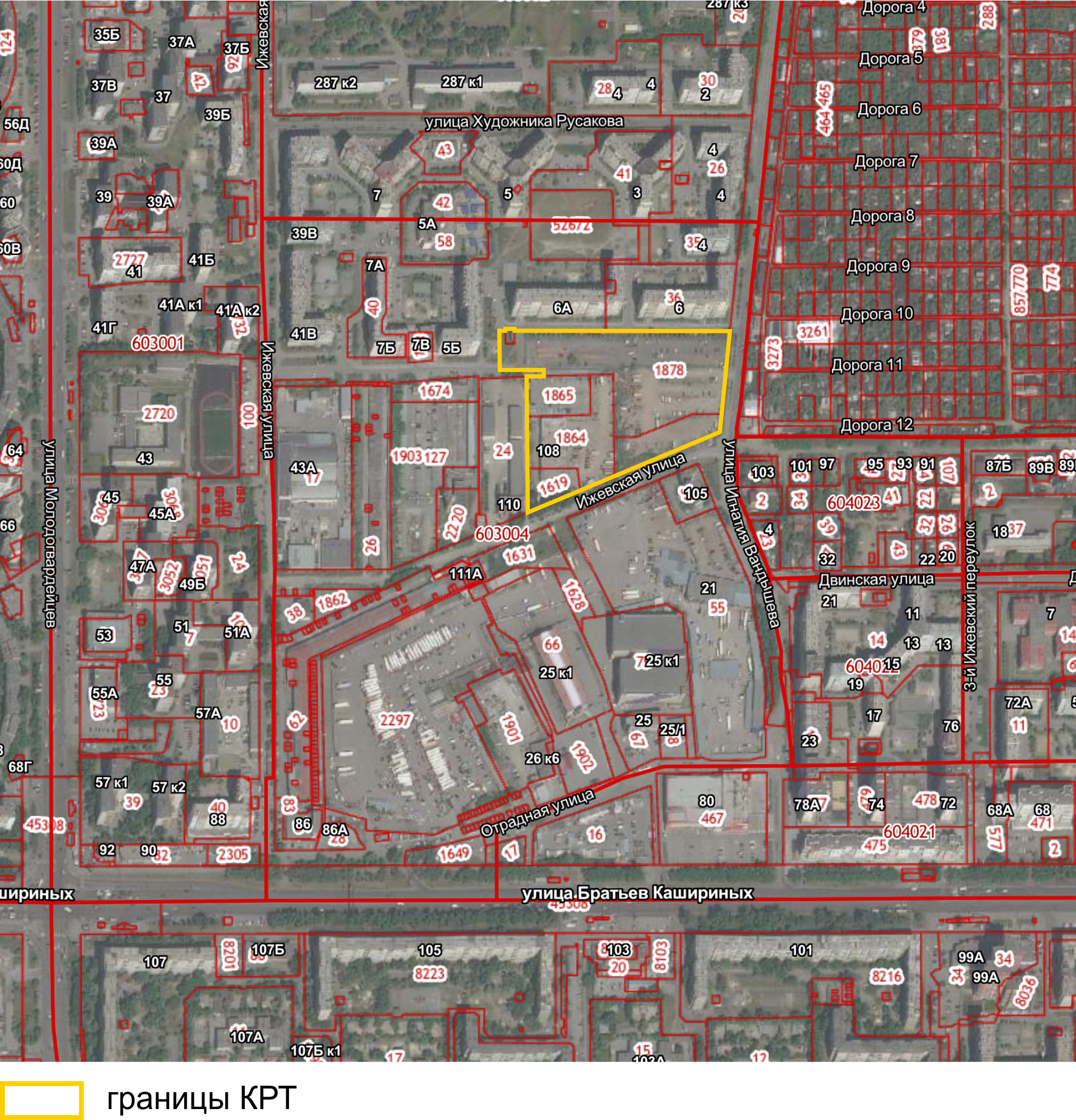 Начальник Управления по архитектурно-градостроительному проектированиюгорода Челябинска, главный архитектор                                                                           П. Д. Крутолапов